April 15, 2015ENEA KURTIKURTIOUS MOVING LLC522 E BEAVER STBELLEFONTE  PA   16823Dear Sir/Madam:	On April 10, 2015, the Commission received your Application of Kurtious Moving, LLC. Upon initial review, the Application has been determined to be deficient for the following reasons:Missing Filing Fee. (Check number 1023 is enclosed.) The Commission no longer accepts personal checks or checks drawn from a corporate account. Filing fee must be in the form of a certified check or money order.	Pursuant to 52 Pa. Code §1.4, you are required to correct these deficiencies.  Failure to do so within 20 days of the date of this letter will result in the Application being returned unfiled.   	Please return your items to the above listed address and address to the attention of Secretary Chiavetta.	Should you have any questions pertaining to your application, please contact our Bureau at 717-772-7777.								Sincerely,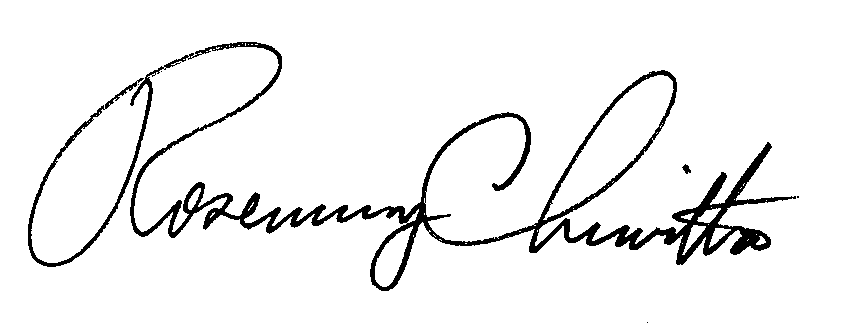 Rosemary ChiavettaSecretaryane